Appel à ProjetsGénéraliser le tri à la source des biodéchetsen OccitanieVOLET TECHNIQUE Annexe 4 :dossier technique de demande d’aide pour la mise en place d’une opération globale de prévention de la production des déchets verts									Le document ci-joint constitue le dossier technique à remplir par le candidat, pour la mise en place d’une opération globale de prévention de la production des déchets verts(point II.4.5 du cahier des charges de l’appel à projets).Sont éligibles : Les actions globales et structurées d’animation, sensibilisation, communication visant à encourager la gestion de proximité des déchets verts et un changement de pratiques vis-à-vis de cette ressourceLes études sur les alternatives à la production des déchets verts (études techniques, économiques, juridiques destinées à choisir, organiser, définir, préparer des actions ou des investissements et pouvant intégrer des aspects sociologiques (enquête de pratiques, analyse du changement de comportement…) : cf. dossier technique de demande d’aide pour la réalisation d’une étude Annexe 1Les investissements matériels concernant la gestion de proximité des déchets verts (broyeur mutualisé…)Ne sont pas éligibles : - Les investissements individuels (composteurs domestiques, broyeurs individuels…) Pour toute précision, veuillez contacter vos interlocuteurs de l’ADEME et de la Région sur le territoire régional (voir contacts dans le cahier des charges de l’appel à projet).Compléter le tableau ci-dessous :Possibilité d’ajouter d’autres indicateurs :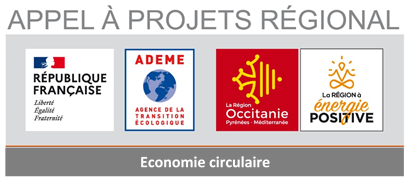 Identification du porteur de projetIdentification du porteur de projetRaison sociale Population totale du territoireCompétences déchets Intitulé de l’opération / Titre du dossierIntitulé de l’opération / Titre du dossierPrésentation synthétique de l’opération Présentation synthétique de l’opération Pour le dossier à l’ADEME, les éléments de ce paragraphe sont à reporter sur la Plate-Forme AGIR pour la Transition Ecologique dans la rubrique « Description »Le candidat présentera de façon synthétique (1 à 2 pages maximum) :- Le contexte du projet :La description du projet : (contenu et principales phases de l’étude)Les objectifs et résultats attendus : .Pour le dossier à l’ADEME, les éléments de ce paragraphe sont à reporter sur la Plate-Forme AGIR pour la Transition Ecologique dans la rubrique « Description »Le candidat présentera de façon synthétique (1 à 2 pages maximum) :- Le contexte du projet :La description du projet : (contenu et principales phases de l’étude)Les objectifs et résultats attendus : .contexte de l’opérationPrésentation du porteur de projet Présenter le porteur de projet.Intégration de l’opération au territoire Présenter dans quelle mesure le projet s’intègre ou répond aux plans actuels en vigueur ou à venir comme les plans locaux ou régionaux et dispose d’un ancrage territorial.Présentation du territoire au regard de la production de déchets vertsPrésenter le territoire sur les différents points suivants :Répartition habitat vertical / habitat individuel, proportion d’habitat avec jardin, superficie des espaces verts publics,….Description des actions de réduction des déchets verts existantesPrésenter le territoire sur les différents points suivants :Les actions réalisées permettant de réduire la part des déchets verts des déchets ménagers et assimilés, comme par exemple les actions de compostage de proximité ou la mise en œuvre d’une réglementation de l’accès en déchèterie, des campagnes de communication de jardinage pauvre en déchets…Plus généralement, le porteur du projet doit démontrer le positionnement de sa situation par rapport à la politique publique de prévention et gestion des déchets et dans quelle mesure le projet s’intègre ou répond aux plans locaux et au plan régional.Mode actuel de collecte et gestion des déchets verts Présenter le territoire sur les différents points suivants :Décrire l’organisation actuelle de la collecte et du traitement des déchets pour les différents flux – OMR, recyclables secs, verre, déchets verts… avec les tonnages, les ratios de production annuelle, les évolutions sur les dernières années, les taux de recyclage sur le territoire... Détailler les modalités de collecte et gestion des déchets verts actuelles jusqu’au produit final (qualité et utilisation du produit final, retour au sol)Problématique rencontrée en matière de gestion des déchets verts sur le territoirePrésentation des difficultés spécifiques rencontrées et les pistes d’amélioration recherchées par la mise en œuvre du projet présentéObjectifs attendus de l’opérationPréciser les objectifs quantitatifs et qualitatifsdescription de l’opérationPérimètre géographique de l’opération :Population ciblée par l’opération : Caractéristique de l’habitat :Taux d’habitat collectif :Taux d’habitat individuel : Date de démarrage de l'opération et durée : Quelques indicateurs « déchets verts »Situation actuelle :kg/hab.an de DMAkg/hab.an de déchets verts tonnage annuel collecté de déchets verts (t/an), distinguer apports en déchèterie, en collecte séparativeObjectif de détournement au terme de l’opération :kg/hab.an de déchets verts tonnage annuel prévisionnel détourné  (en t/an)ratio de détournement (%)Types d’actions envisagées pour réduire les déchets verts (broyage mutualisé/individuel, programme d’actions de communication et sensibilisation…)Nombre d’emplois mobilisés (créés/redéployés)Description du contenu de l’opération en précisant notamment :Les solutions opérationnelles privilégiant la gestion in-situ ou de proximité des déchets verts envisagées (équipements prévus, par exemple pour le broyage mutualisé (date de démarrage, nombre de broyeurs, nombre moyen de structures par broyeur mutualisé, % de la population couverte, tonnage moyen détourné / broyeur mutualisé), modalités d’utilisation des équipements et d’organisation…). Les réflexions sur l’accès au service (réglementation de l’accès en déchèterie par exemple…)L’accompagnement des usagers pour les inciter à changer leurs pratiques de gestion des jardins avec des alternatives moins productrices de déchets (jardin au naturel…) ainsi que les autres parties prenantes concernées (formation-action, animation innovante…)Les actions de lutte contre les pratiques de brûlage de déchets verts Les modalités de sensibilisation, communication et formation des usagers (assistance téléphonique, visites, formation-action, animation innovante...) et des différentes parties prenantes pour favoriser l’adhésion des usagers et assurer l’ampleur et la pérennisation des actions …L’impact du projet sur l’évolution du coût du service public de gestion des déchets sera également présenté.Modalités de mise en œuvre de l’opérationPréciser les partenaires du projet et la nature des partenariats. Décrire les équipes et compétences mobilisées.Moyens humains internes et externes à la structure (nombre de personnes)planning et suivi du projetCalendrier prévisionnel de mise en œuvre de l’opérationLe porteur du projet présentera le calendrier prévisionnel de mise en œuvre de l’opération (date de démarrage, durée de l’opération, phasage des différentes étapes, mesures prises pour assurer la pérennité du projet…).Suivi et évaluationPréciser les modalités de suivi et d’évaluation (mesures, outils de suivis, indicateurs utilisés, fréquence de suivi,…) et les moyens mis en œuvre pour ce suivi (humain, matériels, communication,…).dépenses prévisionnelles et plan de financementRenseigner l’annexe 5 « Volet financier » - tableur de présentation des dépenses prévisionnelles et du plan de financement de l’opération.